Directions: Enter all information in the appropriate boxes and save this file (replacing AddYourName) as AddYourName_TA_Application_Fall_2021.docx and email to Mitzi.Nichols@indstate.edu•	Which Chemistry laboratory courses have you completed at ISU? (check box under applicable laboratories) •	In which chemistry laboratory courses do you have previous experience as an assistant? •	If you have taken college-level chemistry at institutions other than ISU please indicate the institution where each course was completed and list the equivalent ISU course below.•	Check boxes for the times that you WILL be available.If you have any preferences as to which courses and times you are assigned, indicate below.  If you have arranged to assist a specific instructor for a specific course, please list the courses and the instructor. Teaching Assistant Application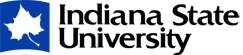 Name:Student ID:Telephone:Email:Major:GPA in your major:Overall GPA:Class standing (check box):FreshmanSophomoreJuniorSenior100L103L104L105L106L321L351L352L  355421L431L461L100L103L104L105L106L321L351L352L  355421L431L461LHow many TA assignments (lab sections per week) would you like to have?Day/TimeMondayTuesdayWednesdayThursdayFriday8:00 am – 10:50 am2:00 pm – 4:50 pmCourse number:Day and time:Instructor’s name:Course number:Day and time:Instructor’s name:Course number:Day and time:Instructor’s name: